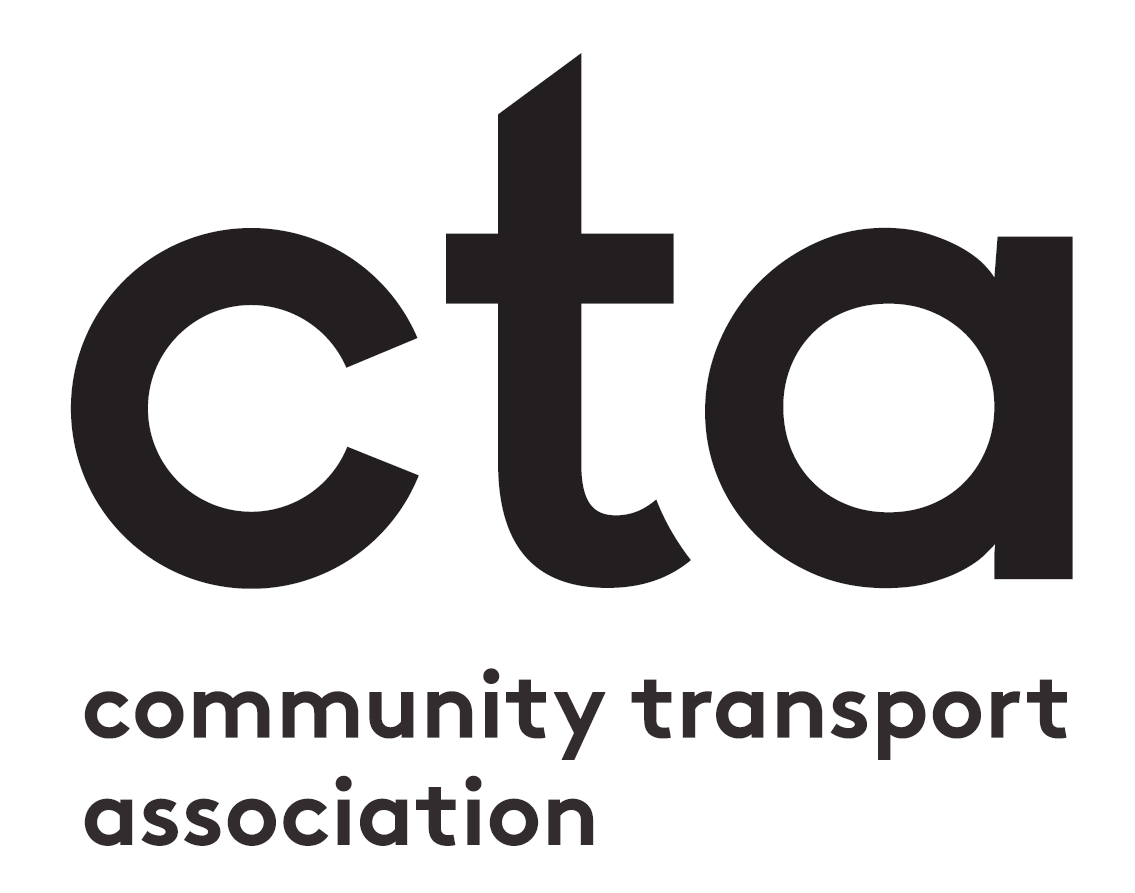 Community Transport AssociationEqualities Monitoring FormHow did you find out about this vacancy?How did you find out about this vacancy?How did you find out about this vacancy?How did you find out about this vacancy?How did you find out about this vacancy?Disability Discrimination ActThe Disability Discrimination Act protects people with disabilities from unlawful discrimination. It defines disability as a “physical or mental impairment which has a substantial and long term adverse effect on the ability to carry out normal day-to-day activities”.Disability Discrimination ActThe Disability Discrimination Act protects people with disabilities from unlawful discrimination. It defines disability as a “physical or mental impairment which has a substantial and long term adverse effect on the ability to carry out normal day-to-day activities”.Disability Discrimination ActThe Disability Discrimination Act protects people with disabilities from unlawful discrimination. It defines disability as a “physical or mental impairment which has a substantial and long term adverse effect on the ability to carry out normal day-to-day activities”.Disability Discrimination ActThe Disability Discrimination Act protects people with disabilities from unlawful discrimination. It defines disability as a “physical or mental impairment which has a substantial and long term adverse effect on the ability to carry out normal day-to-day activities”.Disability Discrimination ActThe Disability Discrimination Act protects people with disabilities from unlawful discrimination. It defines disability as a “physical or mental impairment which has a substantial and long term adverse effect on the ability to carry out normal day-to-day activities”.Disability Discrimination ActThe Disability Discrimination Act protects people with disabilities from unlawful discrimination. It defines disability as a “physical or mental impairment which has a substantial and long term adverse effect on the ability to carry out normal day-to-day activities”.Disability Discrimination ActThe Disability Discrimination Act protects people with disabilities from unlawful discrimination. It defines disability as a “physical or mental impairment which has a substantial and long term adverse effect on the ability to carry out normal day-to-day activities”.Disability Discrimination ActThe Disability Discrimination Act protects people with disabilities from unlawful discrimination. It defines disability as a “physical or mental impairment which has a substantial and long term adverse effect on the ability to carry out normal day-to-day activities”.Disability Discrimination ActThe Disability Discrimination Act protects people with disabilities from unlawful discrimination. It defines disability as a “physical or mental impairment which has a substantial and long term adverse effect on the ability to carry out normal day-to-day activities”.Disability Discrimination ActThe Disability Discrimination Act protects people with disabilities from unlawful discrimination. It defines disability as a “physical or mental impairment which has a substantial and long term adverse effect on the ability to carry out normal day-to-day activities”.Disability Discrimination ActThe Disability Discrimination Act protects people with disabilities from unlawful discrimination. It defines disability as a “physical or mental impairment which has a substantial and long term adverse effect on the ability to carry out normal day-to-day activities”.Disability Discrimination ActThe Disability Discrimination Act protects people with disabilities from unlawful discrimination. It defines disability as a “physical or mental impairment which has a substantial and long term adverse effect on the ability to carry out normal day-to-day activities”.Disability Discrimination ActThe Disability Discrimination Act protects people with disabilities from unlawful discrimination. It defines disability as a “physical or mental impairment which has a substantial and long term adverse effect on the ability to carry out normal day-to-day activities”.Disability Discrimination ActThe Disability Discrimination Act protects people with disabilities from unlawful discrimination. It defines disability as a “physical or mental impairment which has a substantial and long term adverse effect on the ability to carry out normal day-to-day activities”.Disability Discrimination ActThe Disability Discrimination Act protects people with disabilities from unlawful discrimination. It defines disability as a “physical or mental impairment which has a substantial and long term adverse effect on the ability to carry out normal day-to-day activities”.Disability Discrimination ActThe Disability Discrimination Act protects people with disabilities from unlawful discrimination. It defines disability as a “physical or mental impairment which has a substantial and long term adverse effect on the ability to carry out normal day-to-day activities”.Disability Discrimination ActThe Disability Discrimination Act protects people with disabilities from unlawful discrimination. It defines disability as a “physical or mental impairment which has a substantial and long term adverse effect on the ability to carry out normal day-to-day activities”.Disability Discrimination ActThe Disability Discrimination Act protects people with disabilities from unlawful discrimination. It defines disability as a “physical or mental impairment which has a substantial and long term adverse effect on the ability to carry out normal day-to-day activities”.Do you consider yourself to have a disability?Do you consider yourself to have a disability?Do you consider yourself to have a disability?Do you consider yourself to have a disability?Do you consider yourself to have a disability?Do you consider yourself to have a disability?YesYesNoNoPrefer not to sayPrefer not to sayPrefer not to sayHow would you describe your ethnic origin?How would you describe your ethnic origin?How would you describe your ethnic origin?How would you describe your ethnic origin?How would you describe your ethnic origin?How would you describe your ethnic origin?How would you describe your ethnic origin?How would you describe your ethnic origin?How would you describe your ethnic origin?How would you describe your ethnic origin?How would you describe your ethnic origin?How would you describe your ethnic origin?How would you describe your ethnic origin?How would you describe your ethnic origin?How would you describe your ethnic origin?How would you describe your ethnic origin?How would you describe your ethnic origin?How would you describe your ethnic origin?Asian or Asian British – BangladeshiAsian or Asian British – BangladeshiAsian or Asian British – BangladeshiAsian or Asian British – BangladeshiMixed – White & Black AfricanMixed – White & Black AfricanMixed – White & Black AfricanMixed – White & Black AfricanMixed – White & Black AfricanMixed – White & Black AfricanMixed – White & Black AfricanMixed – White & Black AfricanMixed – White & Black AfricanMixed – White & Black AfricanAsian or Asian British – IndianAsian or Asian British – IndianAsian or Asian British – IndianAsian or Asian British – IndianMixed – White & AsianMixed – White & AsianMixed – White & AsianMixed – White & AsianMixed – White & AsianMixed – White & AsianMixed – White & AsianMixed – White & AsianMixed – White & AsianMixed – White & AsianAsian or Asian British – PakistaniAsian or Asian British – PakistaniAsian or Asian British – PakistaniAsian or Asian British – PakistaniMixed- White & Black CaribbeanMixed- White & Black CaribbeanMixed- White & Black CaribbeanMixed- White & Black CaribbeanMixed- White & Black CaribbeanMixed- White & Black CaribbeanMixed- White & Black CaribbeanMixed- White & Black CaribbeanMixed- White & Black CaribbeanMixed- White & Black CaribbeanOther Asian backgroundOther Asian backgroundOther Asian backgroundOther Asian backgroundWhite – BritishWhite – BritishWhite – BritishWhite – BritishWhite – BritishWhite – BritishWhite – BritishWhite – BritishWhite – BritishWhite – BritishBlack or Black British - AfricanBlack or Black British - AfricanBlack or Black British - AfricanBlack or Black British - AfricanWhite - IrishWhite - IrishWhite - IrishWhite - IrishWhite - IrishWhite - IrishWhite - IrishWhite - IrishWhite - IrishWhite - IrishBlack or Black British - CaribbeanBlack or Black British - CaribbeanBlack or Black British - CaribbeanBlack or Black British - CaribbeanTravellerTravellerTravellerTravellerTravellerTravellerTravellerTravellerTravellerTravellerOther Black backgroundOther Black backgroundOther Black backgroundOther Black backgroundOther white backgroundOther white backgroundOther white backgroundOther white backgroundOther white backgroundOther white backgroundOther white backgroundOther white backgroundOther white backgroundOther white backgroundChineseChineseChineseChinesePrefer not to sayPrefer not to sayPrefer not to sayPrefer not to sayPrefer not to sayPrefer not to sayPrefer not to sayPrefer not to sayPrefer not to sayPrefer not to sayIf other please specify:If other please specify:If other please specify:If other please specify:How would you describe your gender?How would you describe your gender?How would you describe your gender?MaleMaleMaleMaleFemaleFemaleFemalePrefer not to sayPrefer not to sayHow would describe your sexuality?How would describe your sexuality?HeterosexualHeterosexualHeterosexualHeterosexualHeterosexualGayGayLesbianLesbianHow would describe your sexuality?How would describe your sexuality?BisexualBisexualBisexualBisexualBisexualOtherOtherPrefer not to sayPrefer not to sayWhat age group are you in?16-2516-2516-2516-2516-2516-2526-3526-3536-4536-4546-5546-5546-5546-5546-5546-5556-6556-65Over 65Over 65Prefer not to sayPrefer not to sayPrefer not to sayPrefer not to sayPrefer not to sayPrefer not to say